МИНИСТЕРСТВО ОБРАЗОВАНИЯ И НАУКИ РОССИЙСКОЙ ФЕДЕРАЦИИФедеральное государственное бюджетное образовательное учреждение высшего профессионального образования«КУБАНСКИЙ ГОСУДАРСТВЕННЫЙ УНИВЕРСИТЕТ»(ФГБОУ ВО «КубГУ»)Кафедра педагогики и методики начального образованиякурсовая работаспособы организации валеологического подхода к оцениванию достижений младшего школьникаРаботу выполнил __________________________________ Шарикова Н.В.(подпись, дата)Факультет педагогики, психологии и коммуникативистики, 2 курс ОФОСпециальность 050708 Педагогика и методика начального образованияНаучный руководительдоц., канд. пед. наук ________________________________ О.И. Баранова(подпись, дата)Нормоконтролерст. преподаватель __________________________________ Б.В. Сергеева (подпись, дата)Краснодар 2017СОДЕРЖАНИЕВведение	31	Теоретические основы организации валеологического подхода к оцениванию достижений младшего школьника	51.1	Понятия «способ» и «подход» в педагогике	51.2	Направления и роль валеологического подхода в образовании	71.3	Понятие учебных достижений и универсальных учебных действий младшего школьника	171.4	Способы оценивания в начальной школе	232	Экспериментальная работа по организации валеологического подхода к оцениванию достижений младшего школьника	262.1	Определение уровня знаний младших школьников о способах оценивания учебных достижений на констатирующем этапе эксперимента	262.2. Структуризация способов организации валеологического подхода к оцениванию достижений младших школьников	28Заключение	32Список использованных источников	35Приложение А Анкета для выявления знаний учащихся о средствах оценивания	36Приложение Б Образцы заполнения анкет учащимися	37ВВЕДЕНИЕВалеологический подход к процессу обучения состоит в том, чтобы найти возможности улучшения здоровья учащихся еще до того, как они заболеют [30]. Здоровье – это такое психофизическое и духовное состояние учащихся, которое обеспечивает их достаточно высокий уровень интеллектуальной и физической работоспособности, а также адаптированности к учебной и социальной среде.По И.Я. Лернеру способ обучения представляет собой систему последовательных и упорядоченных действий учителя, организующего при помощи определенных средств практическую и познавательную деятельность учащихся по усвоению общественного опыта [21].Валеологичный урок должен вызывать в детях радостные эмоции, мотивировать желание здоровой жизни, формировать положительную самоооценку, чувство удовольствия от каждого дня, создавать оптимистический настрой.Учебные достижения – знания, умения, навыки и компетенции обучающихся, приобретаемые ими в процессе обучения и отражающие достигнутый уровень развития личности [6].Оценивание является наиболее очевидным показателем уровня школьного образования, основным индикатором диагностики проблем обучения и средством осуществления обратной связи. Ученику необходимо давать возможность оценивать себя самому.Актуальность исследования обусловлена потребностью школьной практики и социума в обеспечении психологического и эмоционального здоровья учащегося; в способах оценивания достижений учащихся в аспекте валеологического подхода.Проблема исследования заключается в противоречии между потребностью учителей начальной школы в расширении спектра способов оценивания младших школьников и неразработанностью способов оценивания в аспекте различных подходов, в том числе валеологического. Цель исследования: выявить и структурировать способы оценивания достижений младших школьников в аспекте валеологического подхода.Объект исследования: процесс обучения в начальной школе в аспекте валеологического подхода.Предмет исследования: способы оценивания достижений младших школьников.Гипотеза исследования: вероятно, анализ психолого – педагогической литературы и анкетирование младших школьников будут способствовать выявлению и структурированию способов оценивания достижений младших школьников (традиционных и в аспекте валеологического подхода). Задачи исследования: 1.	Проанализировать психолого–педагогическую литературу по теме исследования.2.	Определить уровень знаний младших школьников в области способов оценивания учебных достижений.3.	Структурировать способы организации традиционного оценивания достижений младших школьников и способы в аспекте валеологического подхода. Методы исследования: теоретические – анализ психолого–педагогической литературы по проблеме исследования; эмпирические –констатирующий этап эксперемента, тестирование, математическая обработка результатов исследования.База исследования: МБОУ СОШ № 49 г. Краснодар. Контрольная группа 2 «Г» – 25 учащихся. Экспериментальная группа 2 «А» – 25 учащихся. Всего: 50 учащихся.        1.   Теоретические основы организации валеологического подхода к оцениванию достижений младшего школьника	.       1.1    Понятия «способ» и «подход» в педагогике.В литературе существуют различные подходы к определению понятия «способ обучения»:1) приём деятельности учителя и учащихся[22, c. 81]; 2) совокупность приёмов работы [7];3) путь, по которому учитель ведет учащихся от незнания к знанию [11, c. 96];4) система действий учителя и учащихся [16, с.127].В педагогической литературе существуют разные подходы к определению понятия способ обучения: 1) это метод деятельности учителя и учащихся; 2) совокупность приемов работы; 3) путь, по которому учитель ведет учащихся от незнания к познанию; 4) система действий учителя и учащихся и т.д. И.Я. Лернер дает следующее определение способа обучения: способ обучения представляет собой систему последовательных и упорядоченных действий учителя, организующего при помощи определенных средств практическую и познавательную деятельность учащихся по усвоению общественного опыта [21].Ю.К. Бабанский, рассматривает способы как методы упорядоченной взаимосвязанной деятельности учителя и учащихся, направленные на решение комплекса задач учебного процесса[16]. В.С. Безрукова рассматривает способ как форму выражения содержания, заключающийся в ее структурировании, расположении, соотнесении частей, установлении связей между частями. Благодаря форме содержание обретает внешний вид, становится приспособленным к использованию [5].В способах выделяют две стороны: внешнюю и внутреннюю. Наружная отражает то, каким методом действует учитель, внутренняя – то, какими правилами он руководствуется. Таким образом, в понятии способ должна быть отражена связь деятельности преподавателя и учащегося. Способ обучения – это система принципов и правил организации педагогически целесообразного взаимодействия преподавателя и учащихся, применяемая для обучения, развития и воспитания. Способ содержит и правила как действовать, и сами методы действия.В педагогике термин «подход» определяется как совокупность принципов, определяющих стратегию обучения или воспитания. При этом каждый принцип регулирует разрешение конкретных противоречий, возникающих в процессе обучения, а их взаимодействие – разрешение основных его противоречий.Таким образом, исходным содержанием понятия «подход» является определенная идея, концепция, точка зрения или позиция, совокупность принципов, обусловливающая исследование, организацию того или иного явления, процесса.Подход в педагогике – совокупность принципов, определяющих стратегию обучения или воспитания.Подход – совокупность приёмов, способов в воздействии на кого–нибудь, в изучении чего–нибудь, пробуждении к чему–нибудь [9].Подход – метод или определенные действия (процедуры), используемые или предпринимаемые для выполнения задания или решения задачи. [9].Таким образом, определено сущностное содержание понятия «подход в педагогике»  как совокупность приёмов, способов  воздействия на кого–либо. Выявлено также содержание понятия способ обучения – это система последовательных и упорядоченных действий учителя, организующего с помощью определенных средств и форм практическую и познавательную деятельность учащихся, используя методы взаимосвязанной деятельности учителя и учащихся.          1.2 	  Направление и роль валеологического подхода в образовании. «Забота о здоровье ребёнка – это не просто комплекс санитарно–гигиенических норм и правил и не свод требований к режиму, питанию, труду, отдыху. Это, прежде всего забота о гармоничной полноте всех физических и духовных сил, и венцом этой гармонии является радость творчества» В.А. Сухомлинский.Валеология – (от лат. valeo – «быть здоровым») – общая теория здоровья, претендующая на интегральный подход к физическому, нравственному и духовному здоровью человека [13].Основоположником валеологии является советский учёный, доктор медицинских наук, профессор Израиль Брехман (80–90–е г. г. ХХ в.) Он обратил внимание на то, что необходимо сохранять и укреплять здоровье практически здоровых людей. Ему пришла мысль о том, что нужно изменить всю стратегию здравоохранения путём изучения,  диагностики, этиологии и количества здоровья индивида. В 1987 г. И. Брехман издал первую монографию «Введение в валеологию – науку о здоровье» [8].Особой специфической чертой валеологического подхода к уроку является его рефлексивность. Рефлексивная деятельность на уроке ведет к формированию и развитию универсальных учебных навыков, а также достижению метапредметных результатов обучения. Рефлексия – (от лат. reflexsio – обращение назад) [12]. Валеологический подход к процессу обучения состоит в том, чтобы найти возможности улучшения здоровья учащихся еще до того, как они заболеют [30].Существуют показатели правильной постановки учебно–воспитательного процесса в школе:– проведение уроков на основе валеологического подхода;– применение здоровьесберегающих технологий на уроках;– организация подвижных перемен.Достижению положительного результата в валеологическом воспитании младших школьников, посредством валеологического сопровождения образовательного процесса, а также путем обучения детей управлению собственным здоровьем посвящены работы Р.И. Айзмана, Э.Н. Вайнера, В.В. Колбанова, Л.Г. Татарниковой. Здоровье – это такое психофизическое и духовное состояние учащихся, которое обеспечивает их достаточно высокий уровень интеллектуальной и физической работоспособности, а также адаптированности к учебной и социальной среде. За период обучения в начальной школе состояние психического здоровья детей ухудшается, что свидетельствует об отрицательном воздействии, которое оказывает школа на здоровье учеников.  Назовём основные показатели правильной постановки учебно–воспитательного процесса в школе: – проведение уроков на основе валеологического подхода; – применение здоровьесберегающих технологий на уроках; – организация подвижных перемен. Валеологический подход к учебному процессу подразумевает системную организацию следующих элементов:[27].– валеологически обоснованное расписание учебных занятий; – физиологически грамотное построение и педагогически рациональная организация урока; – использование активных методов обучения; – обеспечение необходимых санитарно–гигиенических норм в учебных помещениях;  – создание благоприятной психологической атмосферы и оптимальное сочетание субъект–субъектных и объект–субъектных отношений в процессе обучения.Валеологичный урок должен способствовать сохранению здоровья и жизненной энергии как учащихся, так и учителя в течение всего урока. Этому способствует организация двигательной активности учащихся, занимающая примерно треть урока: должны проводиться физкультминутки, валеопаузы, подвижные дидактические игры, перемещения детей в пространстве класса. Валеологичный урок должен вызывать в детях радостные эмоции, мотивировать желание здоровой жизни, формировать положительную самооценку, чувство удовольствия от каждого дня, создавать оптимистический настрой.  С этой целью учителю необходимо прежде всего не допускать постоянных дисциплинарных грубых замечаний детям, особенно унижающих их чувство собственного достоинства. Полезнее строить с учеником отношения на стимулировании обнаруженных у него достоинств, отрицательные поведенческие нивелировать путем договора. Одним из самых эффективных способов избегания конфликтов и взаимного непонимания является фраза «Давай договоримся». Ещё одним способом мирного урегулирования противоречий становится отказ от балльной системы оценок, прежде всего от отметок ниже пятёрки. Необходимо давать задания разных уровней для детей с разными возможностями и оценивать выполнение этих заданий по высшей мере способностей детей. Третьим способом формирования у учащихся оптимистичности и жизнерадостности является приветливое выражение лица учителя, поскольку дети непроизвольно копируют состояние человека, с которым общаются; спокойный уверенный тон, с которым учитель обращается к учащимся; добрая улыбка учителя, обращение к ребёнку по имени. Необходимо проявлять уважение к собственному мнению и любому, даже не совсем верному ответу, ученика, одобрять самые удачные ответы детей, стимулировать достижение высоких результатов.  При осуществлении валеологического подхода к уроку, учитель сам должен серьёзно и в полную силу выполнять все то, о чем он говорит детям и что от них требует: выполнять вместе с детьми гимнастические упражнения (хотя бы на уровне своих возможностей); участвовать в выполнении практической исследовательской работы; проводить совместную рефлексию, рассказывая о своих наблюдениях за собственной деятельностью. Способность человека к общению является важнейшим условием его комфортного нахождения человека в обществе. Даже небольшая перестановка мебели в классе – расположение детей в классе за партами по периметру вдоль трех стен или так называемым творческим полукругом:[28].– уже обеспечивает заметное снижение их агрессивности и повышение эффективности их общения. Такое рассаживание учеников даёт возможность реализации важного принципа здоровьесберегающего образования – принципа взаимообозрения, когда каждый ребенок в каждый момент может видеть глаза каждого члена коллектива. Это способствует формированию у учащихся умений невербального общения, умений наблюдения, создаёт ситуации обмена между детьми положительными эмоциями и чувствами смотря глаза в глаза друг другу];– периодически можно ставить парты клином на весь рабочий день. Работа в такие дни идёт особенно активно, дети эмоциональны, рискованы, доброжелательно настроены по отношению друг к другу; – расстановка парт по кругу используется на уроках, не требующимх обращения к классной доске. Находясь в таком творческом кругу хорошо читать стихи, сочинения, организовывать беседы;– можно практиковать одноместное рассаживание. Такое рассаживание имеет ряд преимуществ: 1. Учащиеся не отвлекаются на соседа по парте, сосредотачивают своеё внимание на выполнение работы, следовательно, увеличивается продуктивность труда;2. Второе достоинство заключается в характеристиках парты, которая регулируется под рост школьника;3. Третье преимущество одноместных парт заключается в их мобильности, что позволяет с лёгкостью изменять пространство класса, используя различные схемы расстановки парт.Как уже было сказано ранее, одним из важных факторов обучения является сознание комфортных условий оценивания.  Нужно начинать урок с приветствия, которое будет не только поднимать настроение учащимся, но и побуждать их к активной работе во время урока. Также можно начинать урок с психологических разминок, ведь создание положительного настроя перед любым видом деятельности – важная составляющая психологического комфорта при дальнейшей работ [31]. Особенно важную роль играет тон голоса педагога. Нужно общаться с учащимися «добрым» тоном,  ни в коем случае не повышать голос. Немаловажно проводить во время урока валеопаузы – короткие пятиминутные эвристические беседы, которые помогут ребёнку не только немного отдохнуть от умственной нагрузки, но и извлечь из этих бесед что–то нужное и полезное [25].Рекомендуется применять на уроках психогимнастику.Психогимнастика – это курс специальных занятий (этюдов, упражнений и игр), направленных на развитию и коррекцию различных сторон психики ребенка (как её познавательной, так и эмоцианально–личностной сферы) [20, 106].Психогимнастика примыкает к психолого–педагогическим и психотерапевтическим методикам, общей задачей которой является сохранение психического здоровья и предупреждения эмоциональных расстройств у детей.Психогимнастика имеет ряд достоинств: – игровой характер упражнений, что очень любят младшие школьники;– сохранение эмоционального благополучия детей;– опора на воображение;– возможность использовать групповые формы работы.Цели психогимнастики:– опора на естественные механизмы в развитии ребёнка;– преодоление барьеров в общении, понимании себя и других;– снятие психического напряжение и сохранение эмоционального благополучия ребёнка;– создания возможности для самовыражения;– развитие словесного языка чувств (называние эмоций ведет к эмоциональному осознанию ребёнком себя).Второе действие, которое учит детей положительному общению, – это начало каждого урока с приветствия в парах, в группах, в кругу или в какой–либо другой форме. Такое приветствие выполняет роль положительного эмоционального настроя на данный урок, является своеобразным организационным моментом и установкой на урок (технология приветствия). Ситуации прощания и взаимоблагодарения организуются на уроке так же, как и приветствие и тоже требуют от детей активного межличностного общения. Эффективным приемом предупреждения у учащихся потребильского отношения к жизни становится формирование у детей привычки благодарить окружающих их людей, предметы и явления окружающего мира за любую малость – за предложенную помощь, за добрый взгляд, за подаренную улыбку, за тёплое солнышко, за свежий ветерок за окном.  Объединению результатов индивидуальной работы, созданию коллективного продукта способствует общение учеников на уроке в парах, в четверках, в восьмерках, в малых группах, общение всем классом по технологии сотрудничества, основанной на взаимодоговоре и взаимоуважении[24].  Одним из признаков валеологично проведенного урока является беседа, в которой превалируют эвристические, поисковые или проблемные вопросы, предполагающие ответы в виде размышлений: как вы считаете...; кто знает что–нибудь об этом...; кто может дополнить ответ...; у кого есть другое мнение... и др. Сознательная работа учащихся способствует гармонизации у учащихся отношений с самим собой, с другими людьми, с миром природы и миром культуры. Предотвратить перегрузки на уроках помогут следующие организационные перестройки процесса обучения: 1. Смена динамических поз ученика каждые 15–20 минут урока. 2. Организация зрительно–пространственной активности учащихся, особенно работа в режиме дальнего зрения. Например, дети могут прокладывать «речевой маршрут», осуществляя чтение с доски, подходя к тексту шаг за шагом.  3. Рассматривание расположенных на стенах сюжетных, предметных картинок, цифрового материала размером от 1–3 см в режиме дальнего зрения.4. Проговаривание скороговорок, чистоговорок, поговорок, стихов в разном темпе в качестве речевой разминки на уроках чтения, при этом работа ведется в режиме пошагового алгоритма: на каждый шаг – отдельный слог или слово; передвижение по классу, выполняя задания учителя. 5. Применение методики сенсорно–координаторских тренажей при проведении физминуток [3]. Суть методики в следующем: в верхних углах класса прикрепляются четыре сюжетных изображения, которые вместе составляют единую картинку. Под каждой сюжетной картинкой помещается одна цифры – 1, 2, 3, 4. Ученики встают со своих мест и, стоя, по команде учителя – один, два, три, четыре по очереди фиксируют взгляд на соответствующих картинках, совершая синхронные движения головой и туловищем. Затем порядок счета изменяется и т.д. Школьники должны успеть рассмотреть все четыре сюжета, чтобы ответить на заданный затем вопрос. Продолжительность тренировки составляет 1–1,5 минуты. Существует более трёхсот определений понятия «здоровье». По определению Всемирной организации здравоохранения, здоровье – это не только отсутствие болезней или физических дефектов, но и состояние полного физического, психического и социального благополучия [2]. В педагогической трактовке, физическое здоровье – это совершенная саморегуляции организма, гармония физиологических процессов, максимальная адаптация к окружающей среде [15]. Психическое здоровье – это высокое сознание, развитое мышление, большая внутренняя и моральная сила, побуждающая к созидательной деятельности [20]. Нравственное здоровье – это комплекс характеристик мотивационной и потребностно–информативной сферы в жизнедеятельности, основу которого определяет система ценностей, установок и мотивов поведения индивида в обществе [15]. Характерным признаком развития валеологии является возникновение новых направлений исследований, научных подходов: Например, аксиовалеологии – нового научного направления, раскрывающего смысл медико–биологических рекомендаций валеологии в многомерном контексте: ценностном (аксиологическом контексте), обусловленном отношением личности к миру, сферой ценностей конкретной социальной среды, в контексте философии телесности, в контексте социокультурных традиций и ментальных норм [23]. Это означает, что если человек внутренне убежден в стремлении к здоровому образу жизни, все остальное приложится (необходимые знания, пути, средства, способы, время и т. д.). Также есть второе направление валеологии – эковалеология. Она занимается изучением проблемы взаимоотношений человека и окружающей его среды (биологической и социальной). Не стоит забывать о здоровьесберегающих технологиях. Здоровьесберегающая технология – это система мер, включающая взаимосвязь и взаимодействие всех факторов образовательной среды, направленных на сохранение здоровья ребенка на всех этапах его обучения и развития.Критериями здоровьесбережения, на которые должен опираться учитель при планировании уроков следующие: – обстановка и гигиенические условия в классе; – психологический климат; – чередование видов учебной деятельности; – количество, чередования видов преподавания; – место и длительность применение ТСО; – поза учащегося, чередования позы в течение урока; – наличие мотивации деятельности учащихся на уроке; – плотность урока.Для правильной организации и проведения здоровьесберегающего урока учителю необходимо учитывать следующие параметры: 1) размещение мебели в кабинете, гигиенические условия в классе температуру и свежесть воздуха, рациональность освещения класса и доски, наличие/отсутствие монотонных, неприятных звуковых раздражителей; 2) количество разнообразных применяемых видов учебной деятельности (в норме должно быть 4–7 видов за урок): письмо, чтение, слушание, рассказ, рассматривание наглядных пособий, опрос учеников, ответы на поставленные вопросы, решение различных примеров и задач; 3) ориентировочная норма средней продолжительности и частоты чередования различных видов учебной деятельности составляет 7–10 минут;4) количество видов преподавания в норме не менее трёх: словесный, наглядный, аудиовизуальный, самостоятельная работа и т.д.; 5) временная норма смены видов преподавания – не позже чем через 10–15 минут урока; 6) применение на уроке различных методов, активизирующих инициативу и творческое самовыражение учащихся, например, свободная беседа, выбор способа действия, выбор способа взаимодействия, свободное творчество относят к методу свободного выбора; задействование учеников в роли учителя, применение обсуждения в группах, ролевые игры, дискуссии, проведение исследовательских семинаров относят к активным методам обучения; применяются также методы, направленные на формирование умений самопознания, самооценки, взаимооценки, на развитие интеллекта, эмоций, воображения, коммуникативных умений; также необходимо правильное определение их места на уроке; 7) применение на уроке в соответствии с гигиеническими нормами технических средств обучения, определение места и длительности их использования для стимулирования дискуссии, обсуждения; 8) чередование динамических поз учащихся; 9) место, содержание и продолжительность физминуток и других оздоровительных моментов (например дыхательной гимнастики) на уроке. Норма – каждые 15–20 минут урока должны проводиться серии из трёх легких упражнений с тремя повторениями каждого упражнения в течение одной минуты [29]; 10) формирование у учеников внутренней мотивации к учебной деятельности на уроке, включающей интерес к знаниям, изучаемому материалу, учебным занятиям; стремление больше узнать, расширить кругозор, радость от проявления познавательной активности, осуществления познавательной деятельности и используемые учителем методы повышения этой мотивации; 11) присутствие вопросов, связанных со здоровьем и формированием потребности к здоровому образу жизни в содержательной части урока; формирование отношения к человеку и его здоровью как к главной ценности; развитие понимания у учащихся сущности здорового образа жизни; ознакомление со способами безопасного поведения в различных ситуациях, сообщение учащимся знаний о возможных последствиях выбора поведения; 12) создание благоприятного психологического климата на уроке; 13) наличие на уроке шуток, улыбок, афоризмов с пояснениями в качестве эмоциональных разрядок; В конце урока учителям необходимо обращать внимание на следующие критерии валеологичности; 14) количество времени, затраченного школьниками на учебную работу, т.е. плотность урока, которая в норме должна составлять не менее 60% и не более 75–80% учебного времени урока; 15) момент наступления утомления учащихся и снижения их учебной активности, который определяется в ходе наблюдения учителем увеличения двигательных и пассивных отвлечений у детей в процессе учебной работы; 16) организационные особенности окончания урока: «скомканность» конца урока, быстрый темп, отсутствие времени для ответов на вопросы учащихся; быстрое, почти без объяснений, записывание домашнего задания; задержка учащихся в классе после звонка во время перемены;17) спокойное завершение урока, когда ученики могут задать учителю интересующие их вопросы, учитель подробно объясняет задание на дом, прощается с учащимися, проявляет к ним внимание.Таким образом, подробно рассмотрены направления в валеологии: аксиовалеология – научное направление, раскрывающее ценностный (аксиологический) контекст валеологии; формирование осознанного отношения учащихся к здоровью как ценности; эковалеология – занимается изучением проблемы взаимоотношений человека и окружающей его среды (биологической и социальной); здоровьесберегающие технологии – система мер, включающая взаимосвязь и взаимодействие всех факторов образовательной среды, направленных на сохранение здоровья ребенка на всех этапах его обучения и развития. Обозначена роль валеологического подхода в жизни младших школьников.1.3 Понятие учебных достижений и универсальных учебных действий младшего школьника. Учебные достижения учащихся – знания, умения, навыки и компетенции обучающихся, приобретаемые ими в процессе обучения и отражающие достигнутый уровень развития личности [6].Способность субъекта к саморазвитию и самосовершенствованию путем сознательного и активного присвоения нового социального опыта; совокупность действий учащегося, обеспечивающих его культурную идентичность, социальную компетентность, толерантность, способность к самостоятельному усвоению новых знаний и умений, включая организацию этого процесса.В широком значении термин «универсальные учебные действия» означает умение учиться. В более узком – совокупность способов действия учащегося, обеспечивающих самостоятельное усвоение новых знаний, формирование умений.Достижение умения учиться предполагает полноценное освоение школьниками всех компонентов учебной деятельности, включая: 1) познавательные и учебные мотивы;2) учебную цель;3) учебную задачу; 4) учебные действия и операции (ориентировка, преобразование материала, контроль и оценка). Перечислим функции универсальных учебных действий:– обеспечение возможностей учащегося самостоятельно осуществлять деятельность учения, ставить учебные цели, искать и использовать необходимые средства и способы их достижения, контролировать и оценивать процесс и результаты деятельности;– создание условий для гармоничного развития личности и ее самореализации на основе готовности к непрерывному образованию; обеспечение успешного усвоения знаний, формирования умений, навыков и компетентностей в любой предметной области.Универсальный характер учебных действий проявляется в том, что они носят надпредметный, метапредметный характер; обеспечивают целостность общекультурного, личностного и познавательного развития и саморазвития личности; обеспечивают преемственность всех ступеней образовательного процесса; лежат в основе организации и регуляции любой деятельности учащегося независимо от ее специально–предметного содержания. Универсальные учебные действия обеспечивают этапы усвоения учебного содержания и формирования психологических способностей учащегося.Обозначим виды универсальных учебных действий.Личностные действия обеспечивают ценностно–смысловую ориентацию учащихся (знание моральных норм, умение соотносить поступки и события с принятыми этическими принципами, умение выделить нравственный аспект поведения) и ориентацию в социальных ролях и межличностных отношениях. Применительно к учебной деятельности следует выделить три вида личностных действий:– личностное, профессиональное, жизненное самоопределение;– смыслообразование, то есть установление учащимися связи между целью учебной деятельности и ее мотивом, другими словами, между результатом учения и тем, что побуждает деятельность, ради чего она осуществляется. Ученик должен задаваться вопросом: «Какое значение и какой смысл имеет для меня учение?» –  и уметь на него отвечать;– нравственно–этическая ориентация, в том числе и оценивание усваиваемого содержания (исходя из социальных и личностных ценностей), обеспечивающее личностный моральный выбор.В сфере личностных универсальных учебных действий ученика будут сформированы:– внутренняя позиция на уровне положительного отношения к школе, ориентации на содержательные моменты школьной действительности и понятия образца «хорошего ученика»;– широкая мотивационная основа учебной деятельности, включающая социальные, учебно–познавательные и внешние мотивы;– ориентация на понимание причин успеха в учебной деятельности;– учебно–познавательный интерес к новому учебному материалу и способам решения новой частной задачи;– способность к самооценке на основе критерия успешности учебной деятельности;– основы гражданской идентичности личности в форме осознания «Я» как гражданин России, чувства сопричастности и гордости за свою Родину, народ и историю, осознание ответственности человека за общее благополучие, осознание своей этнической принадлежности;– ориентация в нравственном содержании и смысле поступков как собственных, так и окружающих людей;– развитие этических чувств – стыда, вины, совести как регулятор морального поведения;– принимать и осваивать социальную роль ученика;– устанавливать связь между целью деятельности и ее мотивом;– устанавливать связь между целью деятельности и  ее результатом;– осознавать роль языка и речи в жизни людей;– знание основных моральных норм и ориентация на их выполнение, дифференциация моральных и конвенциональных норм, развитие морального сознания как переходного от доконвенционального к конвенциональному уровню;– установка на здоровый образ жизни;– чувство прекрасного и эстетические чувства на основе знакомства с мировой и отечественной художественной культурой;– эмпатия как понимание чувств других людей и сопереживание им.В качестве способа формирования личностных универсальных учебных действий используются следующие виды заданий:– участие в проектах;– творческие задания;– зрительное, моторное, вербальное восприятие музыки;– мысленное воспроизведение картины, ситуации, видеофильма;– самооценка события, происшествия;– дневники достижений.Регулятивные действия обеспечивают учащимся организацию их учебной деятельности.К ним относятся:– целеполагание как постановка учебной задачи на основе соотнесения того, что уже известно и усвоено учащимся, и того, что еще неизвестно;– планирование — определение последовательности промежуточных целей с учетом конечного результата; составление плана и последовательности действий;– прогнозирование – предвосхищение результата и уровня усвоения знаний, его временных характеристик;– контроль в форме сличения способа действия и его результата с заданным эталоном с целью обнаружения отклонений и отличий от эталона;– коррекция – внесение необходимых дополнений и корректив в план и способ действия в случае расхождения эталона, реального действия и его результата;– оценка – выделение и осознание учащимся того, что уже усвоено и что еще нужно усвоить, осознание качества и уровня усвоения;– саморегуляция как способность к мобилизации сил и энергии, к волевому усилию (к выбору в ситуации мотивационного конфликта) и к преодолению препятствий.Познавательные универсальные действия включают: общеучебные, логические, а также постановку и решение проблемы.Общеучебные универсальные действия:– самостоятельное выделение и формулирование познавательной цели;– поиск и выделение необходимой информации; применение методов информационного поиска, в том числе с помощью компьютерных средств;– структурирование знаний;– осознанное и произвольное построение речевого высказывания в устной и письменной форме;– выбор наиболее эффективных способов решения задач в зависимости от конкретных условий;– рефлексия способов и условий действия, контроль и оценка процесса и результатов деятельности;– смысловое чтение как осмысление цели чтения и выбор вида чтения в зависимости от цели; извлечение необходимой информации из прослушанных текстов различных жанров; определение основной и второстепенной информации; свободная ориентация и восприятие текстов художественного, научного, публицистического и официально–делового стилей; понимание и адекватная оценка языка средств массовой информации;– постановка и формулирование проблемы, самостоятельное создание алгоритмов деятельности при решении проблем творческого и поискового характера.Логические универсальные действия:– анализ объектов с целью выделения признаков (существенных, несущественных);– синтез – составление целого из частей, в том числе самостоятельное достраивание с восполнением недостающих компонентов;–выбор оснований и критериев для сравнения, сериации, классификации объектов;– подведение под понятие, выведение следствий;– становление причинно–следственных связей;– построение логической цепи рассуждений;– доказательство;– выдвижение гипотез и их обоснование.Постановка и решение проблемы:– формулирование проблемы;– самостоятельное создание способов решения проблем творческого и поискового характера.Коммуникативные действия обеспечивают социальную компетентность и учет позиции других людей, партнеров по общению или деятельности; умение слушать и вступать в диалог; участвовать в коллективном обсуждении проблем; интегрироваться в группу сверстников и строить продуктивное взаимодействие и сотрудничество и со сверстниками и взрослыми.К коммуникативным действиям относятся:– планирование учебного сотрудничества с учителем и сверстниками – определение цели, функций участников, способов взаимодействия;– постановка вопросов – инициативное сотрудничество в поиске и сборе информации;– разрешение конфликтов – выявление, идентификация проблемы, поиск и оценка альтернативных способов разрешения конфликта, принятие решения и его реализация;– управление поведением партнера – контроль, коррекция, оценка его действий;– умение с достаточной полнотой и точностью выражать свои мысли в соответствии с задачами и условиями коммуникации; владение монологической и диалогической формами речи в соответствии с грамматическими и синтаксическими нормами родного языка.Таким образом, рассмотрено понятие учебных достижений учащихся как знаний, умений, навыков и компетенций обучающихся; выявлено понимание универсальных учебных действий как совокупности способов действий учащихся, обеспечивающих самостоятельное усвоение новых знаний, формирование умений. Также рассмотрены виды универсальных учебных действий – личностные, регулятивные, познавательные. коммуникативные; обозначены их функции и способы формирования.1.4      Способы оценивания в начальной школе.Оценка – это ориентир, по которому обучаемые судят об эталонах требований к ним, а также об объективности педагога [4].  Оценка – это определение степени усвоения учащихся знаний, умений и навыков в соответствии с требованиями предъявляемыми к ним школьной программы [17].Оценивание является наиболее очевидным показателем уровня школьного образования, основным индикатором диагностики проблем обучения и средством осуществления обратной связи. Под системой оценивания появляется не только шкала, которая используется при выставлении отметок, но и в целом механизм контрольно–диагностической связи между учителем, учеником и родителем по поводу учебной деятельности ребенка. Система оценивания и самооценивания – естественный механизм саморегуляции образовательного процесса, что определяет его исключительную важность. Отметка – фиксированная оценка.Большую роль в негативном влиянии на нравственное здоровье ребёнка оказывает школьная оценка. Поэтому нужно применять такой способ оценивание, как безотметочный. Безотметочное обучение не только  предоставляет ученику возможность оценивать себя самому, но и помогает сформировать у ребенка адекватную самооценку – что немаловажно. Вопросом, касающимся безотметочного обучение, занималась доктор психологических наук Г. А. Цукерман. Она предложила некоторые способы оценивания учебных достижений, которые не вредят психологическому здоровью младших школьников, такие как: «Волшебные линеечки», «Карточка сомнений», «Светофор», «Говорящие рисунки», «Лесенка успеха» и т.д.Также можно применять «Метод зелёной ручки», который учит ученика любого возраста не концентрироваться на неудачах, а наоборот –  замечать свои успехи и стремиться к лучшему. Суть этого метода заключается в том, что педагог не выделяет красной пастой ошибки ученика, он помечает зелёной ручкой те моменты на письме, которые у ребёнка получились наиболее удачно. Это помогает школьнику концентрировать внимание не на своих ошибках, которые откладываются в фотопамяти, а на своих достижениях. Когда ребенок концентрирует своё внимание на положительных вещах, он получает совсем другие эмоции, он не пытается избежать ошибки, а стремится сделать всё хорошо. Это дает некую положительную мотивацию. Таким образом, ребёнок  с детства привыкает замечать достоинства, а не недостатки. Как было сказано ранее, нужно давать ученику возможность оценивать себя самому. Данная система работы позволяет развивать у учащихся способность к самообучению, самоуправлению и самообразованию. Такое обучение позволяет избежать наказания за недочеты процесса ученической деятельности, развивает объективную самооценку [19].Таким образом, были подробно рассмотрены способы оценивания в начальной школе: традиционные – применение отметок, заменителей отметок, накопительных оценок и так далее; оценивание на основе валеологического подхода – «метод зеленой ручки», «волшебные линеечки», «светофор» и тому подобное. 2. Экспериментальная работа по организации валеологического подхода к оцениванию достижений младших школьников2.1. Определение уровня знания младших школьников о средствах оценивания учебных достижений на констатирующем этапе экспериментаЭкспериментальная работа проводилась на базе МБОУ СОШ № 49 г. Краснодара. Контрольная группа 2 «Г» класс – 25 учащихся, Экспериментальная группа  2 «А» класс – 25 учащихся.На констатирующем этапе эксперимента был выявлен  уровень знаний учащихся о средствах оценивания учебных достижений младших школьников с помощью составленной анкеты. Цель анкетирования: выявление уровня знаний младших школьников о средствах оценивания учебных достижений.Учащимся предлагалось ответить на три вопросаАнкетаДорогой друг! Просим тебя ответить на следующие вопросы.Какие средства оценивания ты можешь назвать? Перечисли.Какие средства оценивания применяет учитель в твоём классе? Какие средства самооценки учебных достижений ты можешь назвать? Перечисли.Спасибо!Процедура анкетирования занимала до 10 минут.Критерии обработки анкеты: – высокий уровень знаний о средствах оценивания – подробные ответы на три вопроса;– средний уровень знаний о средствах оценивания – ответы на два вопроса;– низкий уровень знаний о средствах оценивания – ответ на один вопрос.Результаты диагностики представлены на рисунке 1Рисунок 1 – Диагностика знаний учащихся о средствах оценивания              Из диаграммы видно, что в экспериментальной группе знания младших школьников о средствах оценивания учебных достижений на низком уровне у 82%  учащихся (20 чел.), на среднем уровне – у 14% учащихся (4 чел.), на высоком уровне – 4% учащихся (1 чел.).В контрольной группе знания младших школьников о средствах оценивания учебных достижений на низком уровне у 73%  учащихся (18чел), на среднем уровне – у 16% учащихся (4 чел.), на высоком уровне – 11% учащихся (3 чел.).Таким образом, в обеих группах на констатирующем этапе эксперимента знания учащихся о средствах оценивания учебных достижений находятся примерно на одинаковом низком и среднем уровнях.2.2. Структуризация способов организации валеологического подхода к оцениванию достижений младших школьниковНа основе анализа психолого–педагогической литературы были выявлены, структурированы и представлены на рисунке 1 способы организации валеологического подхода к оцениванию достижений младших школьников.Рисунок 1 – Способы организации валеологического подхода к оцениванию достижений младших школьников.Также были выявлены и представлены на рисунке 2 направления валеологии: аксиовалеология – научное направление, раскрывающее ценностный (аксиологический) контекст валеологии; формирование осознанного отношения учащихся к здоровью как ценности; эковалеология – занимается изучением проблемы взаимоотношений человека и окружающей его среды (биологической и социальной); здоровьесберегающие технологии – система мер, включающая взаимосвязь и взаимодействие всех факторов образовательной среды, направленных на сохранение здоровья ребенка на всех этапах его обучения и развития.Рисунок 2 – Направления в валеологииЗАКЛЮЧЕНИЕВ теоретической части исследования были рассмотрены теоретические основы организации валеологического подхода к оцениванию достижений младшего школьника. Определено сущностное содержание понятия «подход в педагогике»  как совокупность приёмов, способов  воздействия на кого–либо. Выявлено также содержание понятия способ обучения – это система последовательных и упорядоченных действий учителя, организующего с помощью определенных средств и форм практическую и познавательную деятельность учащихся, используя методы взаимосвязанной деятельности учителя и учащихся.Подробно рассмотрены направления в валеологии: аксиовалеология – научное направление, раскрывающее ценностный (аксиологический) контекст валеологии; формирование осознанного отношения учащихся к здоровью как ценности; эковалеология – занимается изучением проблемы взаимоотношений человека и окружающей его среды (биологической и социальной); здоровьесберегающие технологии – система мер, включающая взаимосвязь и взаимодействие всех факторов образовательной среды, направленных на сохранение здоровья ребенка на всех этапах его обучения и развития. Обозначена роль валеологического подхода в жизни младших школьников.Рассмотрено понятие учебных достижений учащихся как знаний, умений, навыков и компетенций обучающихся; выявлено понимание универсальных учебных действий как совокупности способов действий учащихся, обеспечивающих самостоятельное усвоение новых знаний, формирование умений. Также рассмотрены виды универсальных учебных действий – личностные, регулятивные, познавательные. коммуникативные; обозначены их функции и способы формирования.Были подробно рассмотрены способы оценивания в начальной школе: традиционные – применение отметок, заменителей отметок, накопительных оценок и так далее; оценивание на основе валеологического подхода – «метод зеленой ручки», «волшебные линеечки», «светофор» и тому подобное.В экспериментальной части по организации валеологического подхода к оцениванию достижений младшего школьника с помощью анкетирования был определён уровень знаний младших школьников о способах оценивания учебных достижений на констатирующем этапе эксперимента. Анкета включала три вопроса: 1. Какие средства оценивания ты можешь назвать? Перечисли. 2. Какие средства оценивания применяет учитель в твоём классе? 3. Какие средства самооценки учебных достижений ты можешь назвать? Перечисли. Результаты диагностики показали, что в обеих группах на констатирующем этапе эксперимента знания учащихся о средствах оценивания учебных достижений находятся примерно на одинаковом низком и среднем уровнях.На основе анализа психолого–педагогической литературы и результатов анкетирования учащихся была проведена структуризация способов организации валеологического подхода к оцениванию достижений младших школьников. К традиционным способам можно отнести: применение отметок; применение заменителей отметок; использование оценочных высказываний в устной форме; применение вычитательной оценки; применение накопительной оценки.  Способы оценивания на основе валеологического подхода: применение «Волшебных линеечек»; использование «Светофора»; применение «Говорящих рисунков»; применение «Лесенки успеха»; использование метода «зелёной ручки»; применение  знаковой оценки; применение цветовой оценки; использование музыкальной оценки; использование «штампиков»; применение «золотого билета».Таким образом, цель исследования по выявлению и структурированию способов оценивания достижений младших школьников в аспекте валеологического подхода достигнута. Все поставленные задачи выполнены.Гипотеза исследования и том, что, вероятно, анализ психолого–педагогической литературы и анкетирование младших школьников будут способствовать выявлению и структурированию способов оценивания достижений младших школьников (традиционных и в аспекте валеологического подхода) подтвердилась. Исследование может быть продолжено в направлении разработки комплекса способов оценивания достижений учащихся в условиях инклюзивного образования.СПИСОК ИСПОЛЬЗОВАННЫХ ИСТОЧНИКОВ1.	Алексеев М.В. Ключевые компетенции в педагогической литературе // Педагогические технологии. N3, 2006. – С. 3–17.2.	Базарный В.Ф. Дитя человеческое. Психофизиология развития и регресса / Москва, 20093.	Вайнер Э.Н., Волынская Е.В. Валеология: Учебный практикум, М.: Изд–во ФЛИНТА, 20034.	Беспалько В.П. Программированное обучение: дидактические основы. – М.: Высш. шк., 1970. – 300 с.5.	Беспалько В.П. Параметры и критерии диагностической цели – Школьные технологии. N 1., 2006. – С. 118 – 128.6.	Беспалько В.П. Инструменты диагностики качества знаний учащихся. – Школьные технологии. N 2., 2006. – С. 138 – 150.7.	Боголюбов В.И. Методы и средства реализации педагогических технологий // Школьные технологии. N5. 2004. – С. 18–31.8.	Брехман И. И. Валеология  –  наука о здоровье. –  2–е изд., доп., перераб. – М.: Физкультура и спорт, 19909.	Воронин А.С. Словарь терминов по общей и социальной педагогике. – Екатеринбург: ГОУ ВПО УГТУ–УПИ, 2006. – 135 с.10.	Гершунский Б.С. Философия образования для XXI века (в поисках практико–ориентированных образовательных концепций). М.: Совершенство, 1998. – 608 с.11.	Гин А.А. Приемы педагогической техники: Пособие для учителя. 2–е изд.– М.: Вита–Пресс, 2000. – 88 с.12.	Гузеев В.В. Системные основания интегральной педагогической технологии: Автореф. ... д–ра пед. наук. М., 1999. – 48 с.13.	Давылов В.В. Теория развивающего обучения. – М.: ИНТОР, 1996. – 544 с.14.	Епишева О.Б. Основные параметры технологии обучения // Школьные технологии. N6. 2004. – С. 35–42.15.	Идиатулин В.С. Методология и технология диагностики обученности // Школьные технологии. N2. 2006. – С. 152–161.16.	Кабанова–Меллер Е.Н. Учебная деятельность и развивающее обучение. М.: Знание. 1981 с. – 96 с.17.	Кларин М.В. Педагогическая технология в учебном процессе. Анализ зарубежного опыта. М.: Знание, 1989. – 80 с.18.	Кларин М.В. Технологический подход к обучению // Школьные технологии. N5, 2003. – С. 3–22.19.	Концепция модернизации российского образования на период до 2010 года // Вестник образования. N6. 2002. – С. 11–40.20.	Кульневич С.В. Диагностика учащихся: уровень развития, эффективность учебно–воспитательного процесса // Школьные технологии. N1. 2006. – С. 158–164.21.	Лернер И.Я. Дидактические основы методов обучения / М.: Педагогика, 1981. – 186 с.22.	Монахов В.М. Технологические основы проектирования и конструирования учебного процесса. – Волгоград: Перемена, 1995. – 152 с.23.	Новые педагогические технологии в системе образования: Учеб. пособие для студ. пед. вузов и системы повышения квалиф. пед. кадров / Е.С. Полат, М.Ю. Бухарина, М.В. Моисеева, А.Е. Петров / Под ред. Е.С. Полат – М.: Академия, 2000. – 272 с.24.	Паранчерн Н.Н. Моделирование авторской педагогической технологии – путь к творческому развитию педагога // Школьные технологии. N3. 2003. – С. 76–85.25.	Педагогические технологии: что это такое и как их использовать в школе. Практико – ориентированная монография / Пол ред. Т.И. Шамовой и П.И. Третьякова. – М.– Тюмень, 1994. – 287 с.26.	Сафонцев С.А. Тестовая диагностика в образовательном процессе // Школьные технологии. N1. 2006. – С. 147–157.27.	Селевко Г.К. Современные образовательные технологии: Учеб. пособие. – М.: Народное образование, 1998. – 256 с.28.	Столяренко Л.Д. Педагогическая психология / 2–е изд., перераб. и доп. – Ростов н/Д: Феникс, 2003 29.	Формирование учебной деятельности школьников / Под ред. В.В. Давыдова, И. Ломпшера, А.К. Марковой. – НИИ АПН ГДР. – М.: Педагогика, 1982. – 216 с30.	Шадриков В.Д. Психология деятельности и способности человека: Учеб. пособие. – М.: Логос, 1996. – 320 с.31.	Штейнберг В.Э. Образование: технологический рубеж; инструменты, проектирование, творчество // Школьные технологии. N1. 2000. – С. 15–36.ПРИЛОЖЕНИЕ ААнкета для выявления знаний учащихся о средствах оценивания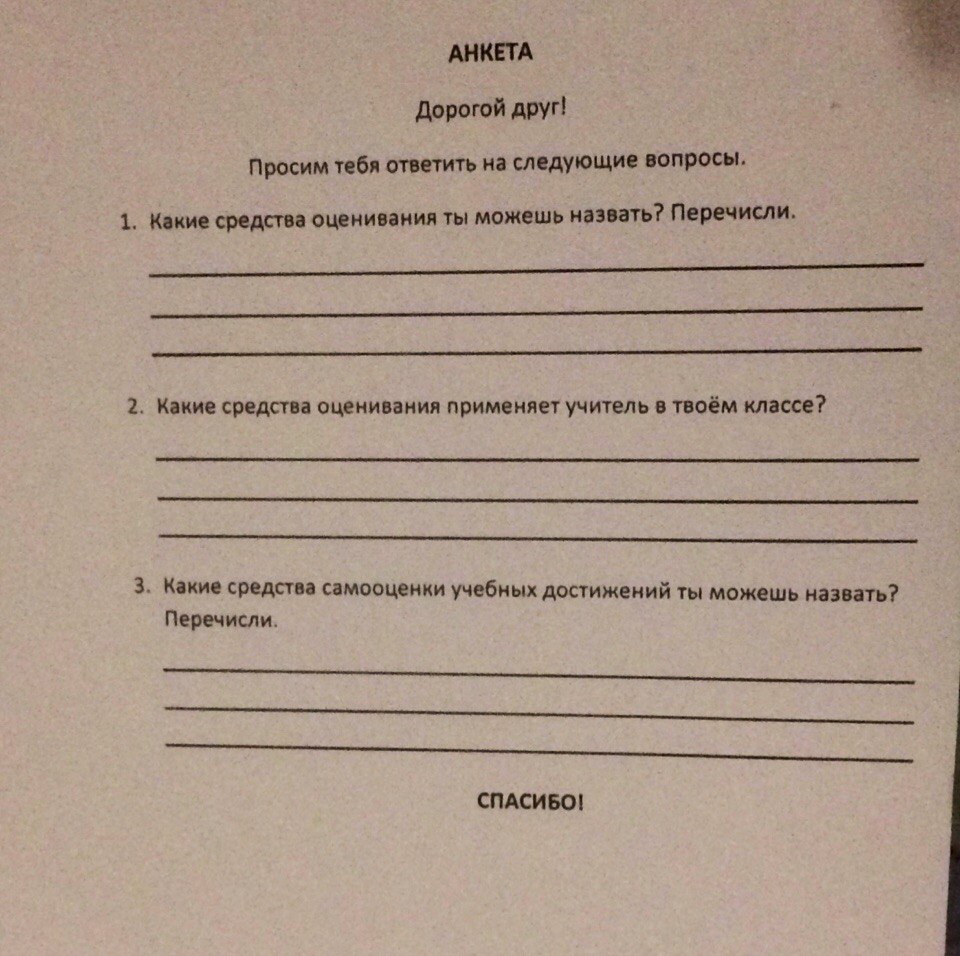 ПРИЛОЖЕНИЕ БОбразцы заполнения анкет учащимися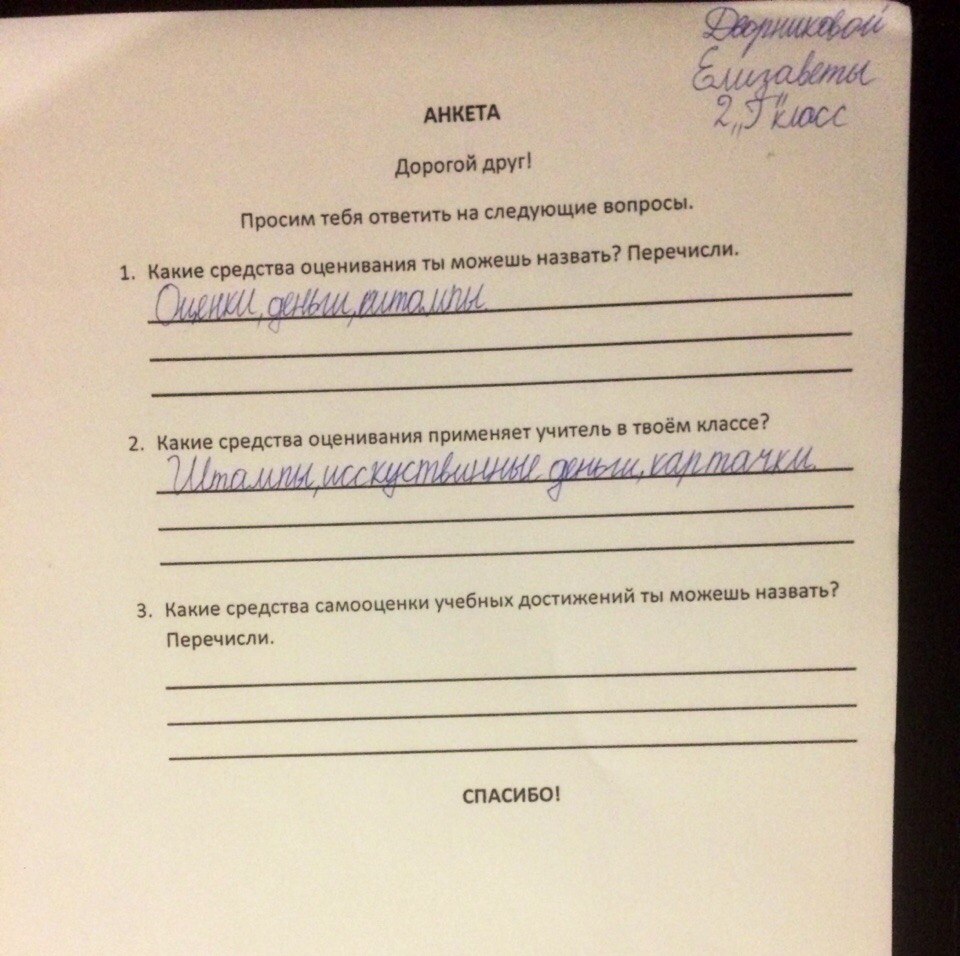 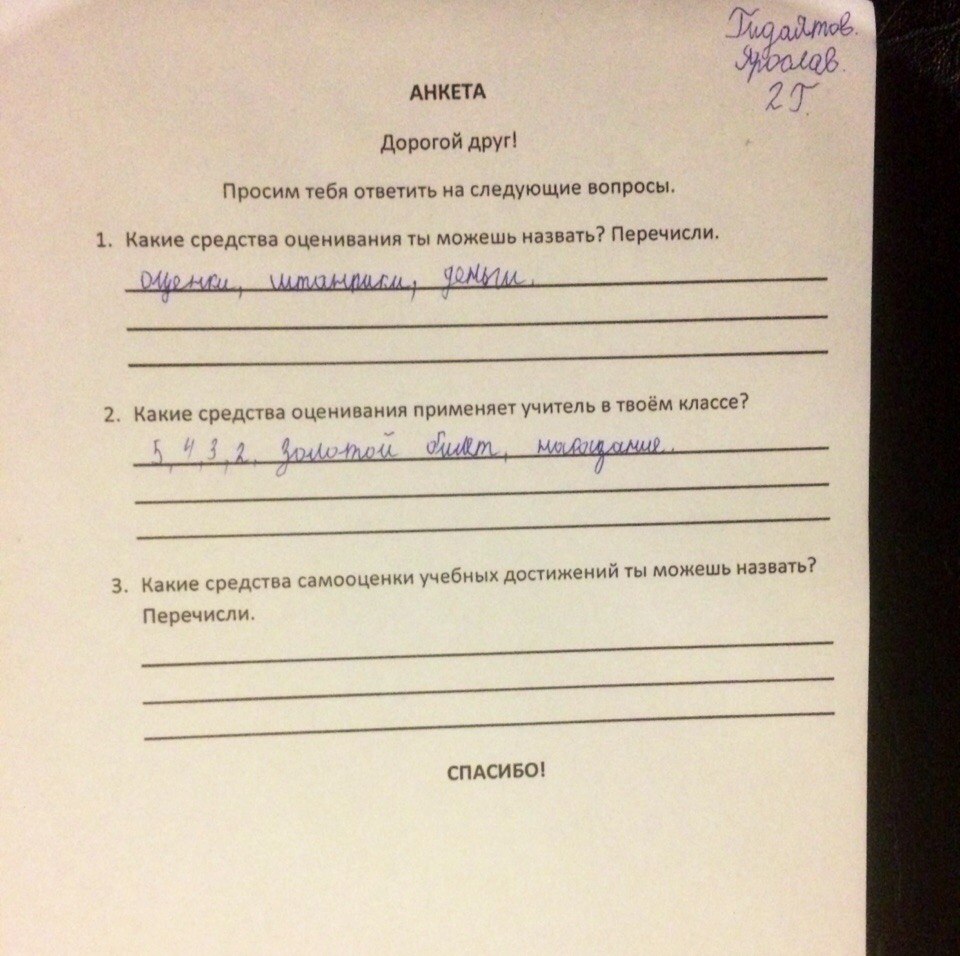 Рег. № _____________Оценка по результатамзащиты ____________Секретарь комиссии___________________«____» __________2017 г.ДОПУЩЕН К ЗАЩИТЕ В ГАКЗаведующий кафедройд–р пед. наук, профессор__________________ Г.Г. Микерова(подпись)_________________________ 2017 г.Способы организации валеологического подхода к оцениванию достижений младших школьниковТрадиционные способы оценивания– применение отметок;– применение заменителей отметок;– использование оценочных высказываний в устной форме;– применение вычитательной оценки;– применение накопительной оценкиСпособы оценивания на основе валеологического подхода– применение «Волшебных линеечек»;– использование «Светофора»;– применение «говорящих рисунков»;– применение «Лесенки успеха»;– использование метода «зелёной ручки»;– применение знаковой оценки (плюс, минус);– использование «штампиков»;– применение «золотого билета»;– применение цветовой оценки;– использование музыкальной оценки